           时代传奇教育简介 北京时代传奇教育科技发展有限公司，成立于2005年，专注为7-17岁国内外中小学生提供军事、心智、学能、特色趣味、游学等各种主题式、营地式高端冬夏令营项目，中小学课外实践活动，以及周末（亲子）活动、家庭智慧父母课堂等素质教育主的专业教育机构。活动内容以“青少年综合素质成长”作为切入点，旨在培养青少年的自信、心智成长、学习能力、领导力、自立能力、良好的行为习惯、团队合作能力、解决问题的能力、全面交流的能力。截止目前已累积接待冬夏令营营员9万余人，中小学课外实践活动130余万人次，学员遍布全国以及美国，加拿大，意大利等海外。目前“时代传奇教育”旗下有国内冬夏令营以“军事”为主题的“主题营”模式开拓者，也是国内军事主题营中NO.1领军者—中国青少年军事训练营，以及国内唯一一个将心理学和教育学完美结合运用于青少年素质拓展和心理行为教育，并且拥有自主知识产权、曾获北京大学唯一官方授权和学术指导的心航线中国青少年成长训练营的两大品牌。“时代传奇教育”旗下营地—北京航天科普教育基地作为“中国青少年军事训练营”品牌项目实施基地，营地位于北京市大兴区庞各庄万亩梨花之中，占地600余亩，营地内有户外拓展（陆地、水上、高空）、自救互救训练中心、篮球场、专业CS场地、大型礼堂、教室、食堂、澡堂等专业场地，是北京市教委指定的中小学生课外实践活动基地，另与某现役军事基地战略合作，让营员体现真正的部队生活！同时，时代传奇教育与北京香堂国际训练基地形成战略合作，作为心航线中国青少年成长训练营专用挂牌基地，基地位于风景迷人的北京昌平香堂文化新村，占地500余亩，条件完善，准四星级别，同时容纳1500人就餐以及600人住宿，拥有中国乃至亚洲最适合拓展训练的花园式的培训基地。我们的愿景＆未来我们想成为青少年成长路上的灯塔青少年时期是决定一个人未来成长的关键时期情商心智决定了成长的高度学能决定了成长的宽度人文素养决定了发展的深度良好的行为习惯决定命运我们希望通过丰富多彩的活动，为处于青少年时期的你们照亮前行的路我们致力于打造专业，高品质，多主题，全国领先的青少年素质教育专业平台我们的宗旨：为现在和未来的青少年，提供高素质、卓越的军事训练、军事拓展活动培训，在全中国的教育领域提倡全方位培养的多元化理念。作为责任，我们将会不断引进领先的行业学术团队、不断增长的合理利润和价值，从而令我们的教辅老师、企业以及与我们所服务的青少年共同发展。我们的信念：强大源自于内心的坚持！专注、创新是我们成功的基石！高品质、高效率的服务模式是我们立足之本！我们珍视个人的专长与规范化的服务流程相结合！为了教育的未来，为了未来的教育，不断前行!2017年冬令营课程线路说明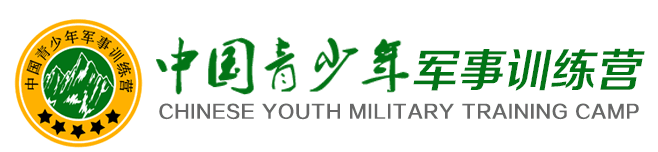 中国青少年军事训练营（2017冬令营）品牌介绍“中国青少年军事训练营”隶属于“时代传奇教育”旗下高端冬夏令营品牌，是专注为国内外中小学生（7—17岁）提供高端军事冬夏令营，既是国内以“军事”为主题的“主题营”模式开拓者，也是国内军事主题营中NO.1领军者。截止2016年9月，已经成功为来自全国各地近4万中小学生提供军事冬夏令营体验式培训服务，为150万中小学生提供课外体验实践活动。“时代传奇教育”旗下营地—北京航天科普教育基地，做为“中国青少年军事训练营”品牌项目实施基地，营地位于北京市大兴区庞各庄万亩梨花之中，占地600余亩，营地内有户外拓展（陆地、水上、高空）、自救互救训练中心、篮球场、专业CS场地、大型礼堂、教室、食堂、澡堂等专业场地，是北京市教委指定的中小学生课外实践活动基地，另与北京某现役军事训练基地战略合作，让营员体现真正的部队生活，与现役官兵同吃、同住、同训练，真切感受“我是一个兵”！自2009年以来，“中国青少年军事训练营”已成功举办八届，组织全国各地小营员按照军队编制以班、排、连、营开展别具特色的角色体验实践活动，通过全方位、立体化、直观性的夏令营交流活动，使学生更深刻的懂得人生意义、实现理想；培养营员坚强、刚毅的军人品质和良好的团队合作意识；引导营员树立敢面对困难和战胜困难的自信心；帮助营员戒除不良行为，矫正心理习惯；架起父母与子女心灵沟通的金桥；组织丰富多彩的益智游戏，锻炼营员动手、动脑能力，真正让青少年全真模拟“我是一个兵”。二、训练营介绍（一）课程体系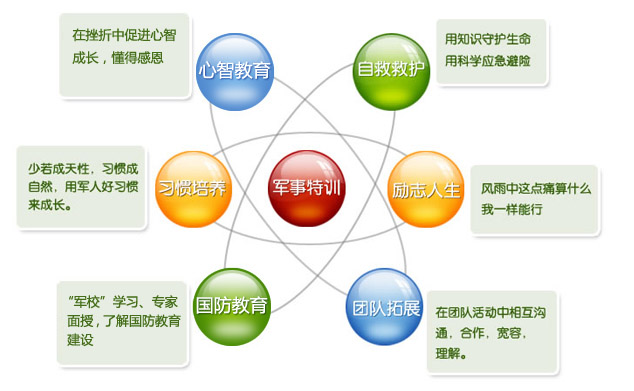 ★军事训练+行为习惯训练：通过军事化的行为训练，由外向内渗透，彻底解决内心不良根源，达到身心合一，想到就可以做到，从而达到自律；★团队拓展+主题活动训练：培养学员坚韧不拔、勇敢顽强的战斗作风，挑战极限，激发潜能，带给营员们无穷回味。锻炼了意志，增强了体质；★野外生存+自救互救训练：让营员在享受大自然赋予宝贵财富的同时，增强健康体魄，提高生存适应能力；★航天知识+军事装备体验：了解我国航空的发展历程，穿宇航服、走进太空站…….同时对我军军事装备进行体验，实弹射击，坦克大炮体验，培养营员的爱国主义精神；★心智成长+励志教育训练：系统的培训，使营员提高学习效率，同时让营员树立良好的世界观和价值观，找到自己的理想，清晰的规划出自己的人生道路，这样才会实现幸福人生；★情感培训+感恩教育学习：学会感恩、学会珍惜。通过活动让营员学会珍惜、学会感恩，感恩父母、感恩老师、感恩家庭、感恩学校、感恩社会，建立积极向上的人生观。（二）、六大优势品牌优势：中国青少年军事化训练行业领导品牌，中国青少年军事军事训练营八年来零事故零投诉；营地优势：总营地位于大兴庞各庄镇万亩梨树之中风景秀丽、设施完善，航天模型及军事器材齐全，教委指定的北京航天科普教育实践基地，另与某现役军事基地战略合作，让营员体现真正的部队生活；师资优势：师资队伍建设作为提高人才培养质量的根本保证，全职军事教练员+军事拓展师+优秀辅导员；行程优势：训练课程均带有主题指向，目的是使参加夏令营的营员在体验中成长，寓学寓玩；服务优势：全方位服务，后期由心理辅导老师进行跟踪调查和指导，学习的延续性好；效果优势：短时间效果立竿见影，改变学习方法，改变不良习惯，增进情感、懂得感恩等。（三）、六大成功收获★让孩子拥有积极进取永不言败的性格特点；★让孩子养成独立思考，懂得感恩的思维习惯；★让孩子面对挫折，学会坚强地去成长；★让孩子学会合作，主动沟通地去解决问题；★让孩子接受浓重的军营熏染,培养坚强的性格过硬的品质；★让孩子合作共处,自立自强,练就坚忍意志。（四）、师资保障★部队服役五年以上，接收过专业青少年军事教育培训的教官团队；★从事军事拓展培训三年以上，社会大课堂经验丰富的军事教练团队；★与北师大、北交大、中央民族大学等院校长期合作，优秀在校大学生为辅导员，统一培训，为营员提供学习方法和生活指导；★青少年国家一级心理咨询名师，头脑风暴培训师和“少年演说家”的实操教练团队。（五）、后勤保障中心1、安全保障●正规协议旅游车辆公司提供专业旅游大巴和驾龄10年以上经验丰富的老司机驾车全程护送；●营地全封闭式管理，训练、活动场所设置明显安全提示，并配有24小时专职安全监督巡视员；●专业培训合格教练、教官、辅导员24小时跟班管理，与营员同吃、同住、同训练；●营地内配备有应急军事医疗设备及经验丰富的队医，时刻观察营员身体状况；如有病情突发，专人看护并派专车送往指定医院救治；●办理意外保险：人身意外伤害保险拾万元，医疗保险贰万元。2、食宿保障：●住宿保障——标准化军营，宿舍干净、整洁，6——8人间，每个房间配备24小时暖气；●饮食保障——由部队营养专家提供营养配方。早餐：汤类、稀饭、鸡蛋、两种主食、四个小菜。正餐三荤三素一汤、两种主食。营地充分尊重民族风俗，少数民族营员饮食单独提供。（六）、参营注意事项1、报名条件:①年满7—17周岁，身体健康中小学生，无先天性疾病或遗传病史之少年均可报名；②家长（监护人）签署招生声明，并提供有效身份证件复印件和24小时联系电话及紧急呼叫备用电话；2、入营发放物品：①个人生活用品（沐浴液、洗发液、军用水壶、牙缸、拖鞋、卫生纸、洗手液、洗衣液、水盆等）；②服装一套（野战军军装一套、军用棉衣一件、军用帽子一顶）。3、学员携带用品:①个人洗漱用品（牙膏、牙刷、毛巾）；②人生活用品（保温杯一个、冬季长袖长裤一套、内衣2套/运动鞋2双/袜子3双。）；③营员可携带备用金（建议100元）及手机，以备不时之需，入营有所在队辅导员统一保管。4、学员禁带物品:①禁止携带大量现金及贵重物品；②禁止携带游戏机、笔记本电脑、刀具等物品，如携带手机，入营交辅导员统一保管。（七）、作息时间安排06：00 起床06：10—6：50 出操06：50—7：20 洗漱、整理内务07：20—7：40 早餐08：00—12：00 主题训练12：00—14：30 午餐、午休14：30—18：00 主题训练18：00—18：30 晚餐18：30—19：30 班务会、军营日记19：30—21：30 小队活动、洗浴21：50 熄灯三、2017冬令营课程线路说明2017“雪狼突击队”野外生存冬令营【前言】寒冷的冬季里，这不仅是一次考验体能和意志的旅行，营员们将在体验中掌握户外生存技能，将学习如何与人相处的和谐之道，还将超越自我激发潜能。我们的生活充满挑战，也暗藏着各种危机与危险，让我们与日月星辰为伴，听哨声悠悠，被深刻经历抚摸，被艰难险阻浇灌。当孩子们完成这项挑战之时，便是孩子们重新认识自我、感知自我的蜕变……【行程亮点】>>营地-某现役军事训练基地，与现役官兵同吃住；>>由“中国青少年军事训练营”总教官亲自担任营长，全程技术指导；>>全真模拟野战军，野外生存实战训练；>>以营地教育的方式让孩子接触自然，走进自然，拓宽视野；>>由国内知名心理学教育专家全程跟队指导。【课程目的】★团队合作：体验式教学，让营员明白团队的巨大能量，领悟合作精神带给自身的重要性，克服排他情绪和孤僻心理，培养与人沟通融合能力，感受分享带来的无穷乐趣；★生存训练：野外生存知识教学，丛林穿越I级，野外求救I级，经过生存、自救互救训练，营员学会认识自我，找到自救的优点与缺点，学会有效管理自己的情商；★心智磨砺：领导才能训练、组织策划能力训练、心理突破训练，培养孩子上进心态，增强抗挫折和抗打压能力，使孩子个性变得坚强而富有韧性；★潜能开发：突破自我限制训练、思辨能力训练动手能力创造力培训，让营员认识自我潜能，培养自信心和自控能力，完善人格。【营期及收费标准】1、营期安排：共招三期，每期时间6天5夜，每期限招60人（按年龄段进行分队，20人/队，再分班10人/班。）。第一期2017年1月14日——1月19日第二期2017年1月20日——1月25日第三期2017年2月04日——2月09日2、营地收费标准：（1）、营地食宿、训管、服装、道具、资料、保险等费用：4280元/人（2）、市内集合点至营地免费（开营当天空调大巴车）；营员单独来京，请提前三天左右告知营员所乘坐火车列次及车厢号或者航班号，以便组委会安排专人专车接站（机），训练营须收接站费用，费用如下：a.火车站和汽车站（北京站、北京西站、北京南站、北京北站）单趟接送收费标准为100元/人b.机场（首都机场、南苑机场）单趟接送收费标准为200元/人c.团队接站标准（火车站：1人按单趟接送标准100元 /人，第2人起按每人收费50元/人；机场：1人按单趟接送标准200元 /人，第2人起按每人收费100元/人）【课程计划】第九届（2017冬）中国青少年军事训练营中国青少年军事训练营收费标准招生对象活动天数“雪豹战队”砺兵计划冬令营3980元/人7—17岁6天5夜“雪狼突击队”野外生存冬令营4280元/人7—17岁6天5夜“少年特种兵”军事冬令营8280元/人10—17岁10天9夜心航线青少年成长训练营收费标准招生对象活动天数学能成长3+1（小学生）冬令营4298元/人6—12岁6天5夜学能成长3+1（中学生）冬令营4298元/人13—17岁6天5夜心智成长3+1（小学生）冬令营4298元/人6—12岁6天5夜心智成长3+1（中学生）冬令营4298元/人13—17岁6天5夜奇乐冒险冬令营4598元/人6—16岁6天5夜好成绩好习惯·超越巅峰训练营7998元/人6—12岁10天9夜时间时间“雪狼突击队”野外生存冬令营课程计划D1上午雪狼突击队集结：听从教导人员指挥，在市内总部统一乘坐大巴车前往军事基地；入住军营：认识教官及辅导员、发放军服及军用物品、了解基地环境，营员物品点验。开营仪式：宣布“雪狼战队”成立，任命各级训导人员并授旗仪式，集体宣誓、承诺，教官、学员发言。D1下午团队建设：军纪学习、设计队名队旗，建立团队归属感，立“军令状”；军人形象训练：军姿、整理着装，学习军人行为品质，了解掌握军规军纪；军事基础训练：立正、稍息、蹲下、坐下、起立、敬礼、礼毕；D1晚上1、军营班务会；2、内务整理学习；3、军营日记。D2上午野战军课堂：丰富孩子的安全户外知识，讲解野外生存知识；野战军趣味活动：趣味体验式小游戏，让孩子思考求生方法与技能。D2下午方向辨别：在没有地形图和指北针等制式器材的情况下，要掌握一些利用自然特征判定方向的方法。通过什么方式让其他队员知道你已经经过或到达？知道你在什么位置？野外避险：如何不让自己身处险境？深山密林、通讯中断，身处险境如何求救？如何利用有限的资源的条件发送求救信号？如何利用地形地物、星座识别方向，判别天气……D2晚上1、轻武器和通讯器械专题介绍；2、军营日记。D3上午军事穿越丛林：在山野丛林的特定环境下，排除困难，限时穿越完成军事任务——利用地图和指北针依靠标有若干坐标和方向线的地图执行密令、获取情报、破解军情解码、智闯关卡、搜救目标；D3下午雪狼红/蓝军实景对抗演习：1、真人CS技能培训：指北针的使用、枪支认识、对讲机、作战手语培训等；2、真人CS雪地野战——充分锻炼营员的反应能力、隐蔽能力、射击能力、思考能力、战略智慧等综合素质……D3晚上1、国防教育讲座；2、家长与营员互动（电话）时间。D4上午庇护所搭建：野外庇护所搭建是野外求生技巧中最重要的技术之一，充分考虑所处环境的因素，因地制宜，简单有效的搭建，做到具备防雨、防寒、防风、防野兽袭扰等基本条件。D4下午野外急救术：ABCD原则，RICE原则，骨折包扎、心肺复苏、止血、搬运等突发事件的真实体验与演练。D4晚上1、观看青少年法制教育宣传片（为了母亲的微笑）；2、军营日记。D5上午军事装备体验：认识枪械种类并进行分解，了解国内、国际轻武器发展史，近距离接触现代国防设备，树立保家卫国意志；实弹射击比赛：了解射击原理，一对一辅导执行射击任务，根据年龄：EM332型5.6mm运动步枪（10发子弹/人）射击、95式步枪（10发子弹/人）进行选择，进入模拟战争。D5下午特战冰雪世界：掌握雪上运动要领、体验隐蔽化妆侦察、感悟特种兵超常智慧，并在漫天飞舞雪地尽情享受快乐时光：雪地摩托车、雪圈、冰上自行车、雪地坦克等20多项军事游戏活动。D5晚上1、军事文艺联欢会；2、军营日记。D6上午穿越生死线：培养团队协作精神、资源合理分配及作用能力、团队间的沟通协调能力；闭营仪式：“雪狼战队”大阅兵、总结回顾、“优秀标兵”表彰、发放纪念品D6下午我要留言：在【中国青少年军事训练营—纪念墙】上写下自己真实的心语及祝福；整理行装：营员互相告别，签名仪式，结束军营生活。备注：★早上训练科目：军事基础训练或文明礼貌操（分室内、室外），以及整理内务、内务评比；★所列活动如受天气等原因影响，营长据情调整活动顺序；★课程实施营地：某现军事训练基地。备注：★早上训练科目：军事基础训练或文明礼貌操（分室内、室外），以及整理内务、内务评比；★所列活动如受天气等原因影响，营长据情调整活动顺序；★课程实施营地：某现军事训练基地。备注：★早上训练科目：军事基础训练或文明礼貌操（分室内、室外），以及整理内务、内务评比；★所列活动如受天气等原因影响，营长据情调整活动顺序；★课程实施营地：某现军事训练基地。营员信息营员信息营员信息营员信息营员信息营员信息营员信息相片粘贴处（1寸）姓名性别性别相片粘贴处（1寸）民族出生年月日出生年月日相片粘贴处（1寸）籍贯身份证号身份证号相片粘贴处（1寸）报名线路及营期“雪豹战队”砺兵计划冬令营  （6天5夜）             □ 第一期   2017年1月14日——1月19日             □ 第二期   2017年1月20日——1月25日             □ 第三期   2017年2月04日——2月09日“雪狼突击队”野外生存冬令营（6天5夜）             □ 第一期   2017年1月14日——1月19日             □ 第二期   2017年1月20日——1月25日             □ 第三期   2017年2月04日——2月09日“少年特种兵”军事冬令营（10天9夜）□   1月14日——1月23日“雪豹战队”砺兵计划冬令营  （6天5夜）             □ 第一期   2017年1月14日——1月19日             □ 第二期   2017年1月20日——1月25日             □ 第三期   2017年2月04日——2月09日“雪狼突击队”野外生存冬令营（6天5夜）             □ 第一期   2017年1月14日——1月19日             □ 第二期   2017年1月20日——1月25日             □ 第三期   2017年2月04日——2月09日“少年特种兵”军事冬令营（10天9夜）□   1月14日——1月23日“雪豹战队”砺兵计划冬令营  （6天5夜）             □ 第一期   2017年1月14日——1月19日             □ 第二期   2017年1月20日——1月25日             □ 第三期   2017年2月04日——2月09日“雪狼突击队”野外生存冬令营（6天5夜）             □ 第一期   2017年1月14日——1月19日             □ 第二期   2017年1月20日——1月25日             □ 第三期   2017年2月04日——2月09日“少年特种兵”军事冬令营（10天9夜）□   1月14日——1月23日“雪豹战队”砺兵计划冬令营  （6天5夜）             □ 第一期   2017年1月14日——1月19日             □ 第二期   2017年1月20日——1月25日             □ 第三期   2017年2月04日——2月09日“雪狼突击队”野外生存冬令营（6天5夜）             □ 第一期   2017年1月14日——1月19日             □ 第二期   2017年1月20日——1月25日             □ 第三期   2017年2月04日——2月09日“少年特种兵”军事冬令营（10天9夜）□   1月14日——1月23日“雪豹战队”砺兵计划冬令营  （6天5夜）             □ 第一期   2017年1月14日——1月19日             □ 第二期   2017年1月20日——1月25日             □ 第三期   2017年2月04日——2月09日“雪狼突击队”野外生存冬令营（6天5夜）             □ 第一期   2017年1月14日——1月19日             □ 第二期   2017年1月20日——1月25日             □ 第三期   2017年2月04日——2月09日“少年特种兵”军事冬令营（10天9夜）□   1月14日——1月23日“雪豹战队”砺兵计划冬令营  （6天5夜）             □ 第一期   2017年1月14日——1月19日             □ 第二期   2017年1月20日——1月25日             □ 第三期   2017年2月04日——2月09日“雪狼突击队”野外生存冬令营（6天5夜）             □ 第一期   2017年1月14日——1月19日             □ 第二期   2017年1月20日——1月25日             □ 第三期   2017年2月04日——2月09日“少年特种兵”军事冬令营（10天9夜）□   1月14日——1月23日“雪豹战队”砺兵计划冬令营  （6天5夜）             □ 第一期   2017年1月14日——1月19日             □ 第二期   2017年1月20日——1月25日             □ 第三期   2017年2月04日——2月09日“雪狼突击队”野外生存冬令营（6天5夜）             □ 第一期   2017年1月14日——1月19日             □ 第二期   2017年1月20日——1月25日             □ 第三期   2017年2月04日——2月09日“少年特种兵”军事冬令营（10天9夜）□   1月14日——1月23日家长最希望营员解决或纠正的习惯性难点（告知书可另附报名表后面）（告知书可另附报名表后面）（告知书可另附报名表后面）（告知书可另附报名表后面）（告知书可另附报名表后面）（告知书可另附报名表后面）（告知书可另附报名表后面）监护人信息监护人信息监护人信息监护人信息监护人信息监护人信息监护人信息监护人信息监护人姓名监护人姓名联系方式联系方式与营员关系与营员关系紧急联系电话紧急联系电话备注：1、填写报名表之后发送email至13121135903@qq.com 2、咨询报名电话：010-62719327备注：1、填写报名表之后发送email至13121135903@qq.com 2、咨询报名电话：010-62719327备注：1、填写报名表之后发送email至13121135903@qq.com 2、咨询报名电话：010-62719327备注：1、填写报名表之后发送email至13121135903@qq.com 2、咨询报名电话：010-62719327备注：1、填写报名表之后发送email至13121135903@qq.com 2、咨询报名电话：010-62719327备注：1、填写报名表之后发送email至13121135903@qq.com 2、咨询报名电话：010-62719327备注：1、填写报名表之后发送email至13121135903@qq.com 2、咨询报名电话：010-62719327备注：1、填写报名表之后发送email至13121135903@qq.com 2、咨询报名电话：010-62719327